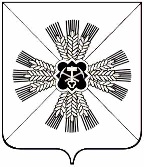 КЕМЕРОВСКАЯ ОБЛАСТЬПРОМЫШЛЕННОВСКИЙ МУНИЦИПАЛЬНЫЙ РАЙОНАДМИНИСТРАЦИЯОКУНЕВСКОГО СЕЛЬСКОГО ПОСЕЛЕНИЯПОСТАНОВЛЕНИЕот «18» апреля 2018г. №11с.ОкуневоОб утверждении отчета об исполнении бюджетаОкуневского сельского поселенияза 1квартал  2018 годаВ соответствии со статьей 264.2 Бюджетного кодекса Российской Федерации:1. Утвердить отчет об исполнении бюджета Окуневского сельского поселения(далее –бюджет поселения) за 1квартал2018 года:1) по доходам в сумме829,6 тыс. рублей2) по расходам в сумме 1153,2 тыс. рублей3) дефицит бюджета в сумме 43,1тыс.рублей2.Утвердить отчет об исполнении доходов бюджета поселения за 1 квартал2018 года по кодам классификации доходов бюджета, согласно приложению № 1 к настоящему постановлению.3. Утвердить отчет об исполнении расходов  бюджета поселения за 1 квартал2018 года по разделам и подразделам классификации расходов бюджета, согласно приложению № 2 к настоящему постановлению.4. Утвердить отчет об исполнении расходов  бюджета поселения за1 квартал2018 года по ведомственной структуре расходов  согласно приложению № 3 к настоящему постановлению.5. Утвердить отчет по источникам финансирования бюджета поселения за 1 квартал2018 года согласно приложению № 4 к настоящему постановлению.6. Утвердить отчет о расходах бюджета поселения на исполнение муниципальной программы ««Комплексное обеспечение и развитие  жизнедеятельности Окуневского сельского поселения» за 1 квартал2018 года, согласно приложению № 5 к настоящему постановлению.7.Отчет об исполнении бюджета поселения за 1 квартал2018 года направить в Совет народных депутатов Окуневского сельского поселения.8.Настоящее постановление подлежит обнародованию на информационном стенде администрации Окуневского сельского поселения в информационно-телекоммуникационной сети «Интернет» на официальном сайте администрации Промышленновского муниципального района в разделе «Поселения».9. Контроль за исполнением настоящего постановления возложить на главного специалиста поселения Т.А. Дорошину.10. Постановление вступает в силу со дня его подписания.Приложение №1к постановлению администрацииОкуневского сельского поселенияот 18.04.2018 №11ОТЧЕТоб исполнении доходов бюджета Окуневского сельского поселения за 1 квартал2018 годапо кодам классификации доходов бюджетовПриложение №2к постановлению администрацииОкуневского сельского поселенияот 18.04.2018 №11ОТЧЕТоб исполнении расходов бюджета Окуневского сельского поселенияза 1 квартал2018 года по разделам и подразделам классификациирасходов бюджетовПриложение №3к постановлению администрацииОкуневского сельского поселенияот 18.04.2018 №11ОТЧЕТ об исполнении расходов бюджета Окуневского сельского поселенияза 1 квартал2018 годапо ведомственной структуре расходов бюджета Приложение №4к постановлению администрацииОкуневского сельского поселенияот 18.04.2018 №11ИСТОЧНИКИ финансирования дефицита бюджета Окуневского сельского поселенияза 1 квартал2018 годапо кодам классификации источников финансирования дефицитов бюджетовПриложение №5к постановлению администрацииОкуневского сельского поселенияот 18.04.2018 №11ОТЧЕТо расходах бюджета Окуневского сельского поселения на исполнение муниципальных программ за 1 квартал2018 годаГлаваОкуневского сельского поселенияВ.В. ЕжовНаименование дохода бюджетаГодовой план, тыс.руб.ИсполнениеИсполнениеНаименование дохода бюджетаГодовой план, тыс.руб.тыс.руб.%Доходы бюджета всего4595,21110,224,1Налог на доходы физических лиц213,059,728,0Акцизы по подакцизным товарам744,0176,423,6Налоги на совокупный доход70,070,2100,1Единый сельскохозяйственный налог70,070,2100,1Налоги на имущество2877,0517,318,0Государственная пошлина30,05,418,0Штрафы, санкции, возмещение ущерба1,00,660,0Безвозмездные поступления660,2280,639,6Безвозмездные поступления от других бюджетов бюджетной системы660,2261,639,6Дотации бюджетам сельских поселений на выравнивание бюджетной обеспеченности444,0233,852,7Субвенции бюджетам сельских поселений на осуществление первичного воинского учета210,827,813,1Межбюджетные трансферты, передаваемые бюджетам сельских поселений из бюджетов муниципальных районов на осуществление части полномочий по решению вопросов местного значения в соответствии с заключенными соглашениями5,40,00,0Прочие безвозмездные поступления19,0Наименование  статьи расхода бюджетаНаименование  статьи расхода бюджетаПлан текущего финансового года, тыс. руб.Исполнение за отчетный период текущего финансового годаИсполнение за отчетный период текущего финансового годаНаименование  статьи расхода бюджетаНаименование  статьи расхода бюджетаПлан текущего финансового года, тыс. руб.тыс. руб.%Функционирование высшего должностного лица субъекта Российской Федерации и муниципального образования485,0485,097,820,1Функционирование Правительства Российской Федерации, высших исполнительных органов государственной власти субъектов Российской Федерации, местных администраций 2086,02086,0561,726,9Резервные фонды20,020,000Другие общегосударственные вопросы65,965,912,1183Мобилизационная и вневойсковая подготовка210,8210,827,813,2Защита населения и территории от последствий чрезвычайных ситуаций природного и техногенного характера, гражданская оборона20,020,01,89,0Дорожное хозяйство (дорожные фонды)777,0777,0249,731,9Другие вопросы в области национальной экономики4,84,800Благоустройство525,7525,7100,419,1Пенсионное обеспечение380,0380,097,525,6Физическая культура20,020,04,422,0Итого4595,24595,21153,225,1НаименованиеВедомствоЦелеваястатьяВидрасходовПлан текущего финансового года, тыс. руб.Исполнение за отчетный период текущего финансового годаИсполнение за отчетный период текущего финансового годаНаименованиеВедомствоЦелеваястатьяВидрасходовПлан текущего финансового года, тыс. руб.тыс. руб.%Администрация Окуневского сельского поселения901Глава Окуневского сельского поселения (Расходы на выплаты персоналу государственных (муниципальных) органов)9010180016210120485,097,820,1Обеспечение деятельности органов местного самоуправления (Расходы на выплаты персоналу государственных (муниципальных) органов)90101800162201201331,6309,323,2Обеспечение деятельности органов местного самоуправления (Иные закупки товаров, работ и услуг для обеспечения государственных (муниципальных) нужд)9010180016220240752,4251,933,5Обеспечение деятельности органов местного самоуправления (Уплата налогов, сборов и иных платежей)90101800162208502,00,525,0Резервный фонд администрации Окуневского сельского поселения (резервные средства)901018001620087020,000Выполнение других обязательств государства (иные закупки товаров, работ и услуг для обеспечения государственных (муниципальных) нужд)901018001623024040,02,46,2Проведение приемов, мероприятий (иные закупки товаров, работ и услуг для обеспечения государственных (муниципальных) нужд)901018001625024016,49,759,1Разработка проекта комплексного развития системы социальной инфраструктуры Окуневского сельского поселения на 2018-2028 годы (иные закупки товаров, работ и услуг для обеспечения государственных (муниципальных) нужд)90101800162502408,50,00,0Осуществление мер по противодействию коррупции в рамках принятых полномочий(иные закупки товаров, работ и услуг для обеспечения государственных (муниципальных) нужд)90199000127102400,60,00,0Осуществление внутреннего муниципального контроля (иные межбюджетные трансферты)90199000167005400,30,00,0Осуществление первичного воинского учета на территориях, где отсутствуют военные комиссариаты (Расходы на выплаты персоналу государственных (муниципальных) органов)9019900051180120185,022,812,3Осуществление первичного воинского учета на территориях, где отсутствуют военные комиссариаты (иные закупки товаров, работ и услуг для обеспечения государственных (муниципальных) нужд)901990005118024025,85,019,4Защита населения и территории от последствий чрезвычайных ситуаций (иные закупки товаров, работ и услуг для обеспечения государственных (муниципальных) нужд)901014001604024010,00,00,0Содержание систем противопожарного водоснабжения (иные закупки товаров, работ и услуг для обеспечения государственных (муниципальных) нужд)901014001605024010,01,919,0Содержание,  текущий ремонт  автомобильных дорог местного значения и искусственных сооружений на них в Окуневском сельском поселении (иные закупки товаров, работ и услуг для обеспечения государственных (муниципальных) нужд)9010110016010240573,1108,919,0Содержание и ремонт сетей уличного освещения автомобильных дорог общего пользования местного значения (иные закупки товаров, работ и услуг для обеспечения государственных (муниципальных) нужд)9010110016150240154,0140,891,5Осуществление муниципального земельного контроля в рамках непрограммного направления деятельности90199000125102402,400Разработка проекта комплексного развития транспортной инфраструктуры Окуневского сельского поселения на 2018-2028 годы(иные закупки товаров, работ и услуг для обеспечения государственных (муниципальных) нужд)901011001615024050,000Утверждение генеральных планов, правил землепользования и застройки в рамках непрограммного направления деятельности90199000125202402,400 Содержание, ремонт уличного освещения в поселении в рамкахподпрограммы (иные закупки товаров, работ и услуг для обеспечения государственных (муниципальных) нужд)9010150016060240395,795,924,2 Содержание мест захоронения в поселении (иные закупки товаров, работ и услуг для обеспечения государственных (муниципальных) нужд)901015001607024060,00,00,0Прочая деятельность в области благоустройства в поселении (иные закупки товаров, работ и услуг для обеспечения государственных (муниципальных) нужд)901015001608024050,04,48,8Озеленение(иные закупки товаров, работ и услуг для обеспечения государственных (муниципальных) нужд)901015001609024010,00,00,0Разработка проекта комплексного развития системы коммунальной инфраструктуры Окуневского сельского поселения на 2018-2028 годы901015001609024010,00,00,0Выплата доплат к муниципальным пенсия(публичные нормативные социальные выплаты гражданам)9010130016030310380,097,525,6Организация и проведение спортивных мероприятий (иные закупки товаров, работ и услуг для обеспечения государственных (муниципальных) нужд)9010120016020240204,422,0ИТОГО 4595,21153,225,1Наименование источника финансирования дефицита бюджетаПлан текущего финансового года, тыс. руб.Исполнение за отчетный период текущего финансового годаИсполнение за отчетный период текущего финансового годаНаименование источника финансирования дефицита бюджетаПлан текущего финансового года, тыс. руб.тыс. руб.%Источники финансирования дефицита бюджета - всего43,1Уменьшение прочих остатков денежных средств бюджетов поселений-4595,2-1110,124,1Увеличение прочих остатков денежных средств бюджетов поселений4595,21153,225,1Наименование муниципальной программыПлан текущего финансового года, тыс. руб.Исполнение за отчетный период текущего финансового годаИсполнение за отчетный период текущего финансового годаНаименование муниципальной программыПлан текущего финансового года, тыс. руб.тыс. руб.%Муниципальная программа «Комплексное обеспечение и развитие жизнедеятельности Окуневского сельского поселения»4358,71125,428,8Подпрограмма «Строительство и содержание автомобильных дорог и инженерных сооружений на них в границах  поселения»777,0249,732,1Содержание, текущий ремонт автомобильных дорог местного значения и искусственных сооружений на них в Окуневском сельском поселении 573,0108,90,0Содержание и ремонт сетей уличного освещения,автомобильных дорог общего пользования местного значения154,0140,891,4Разработка проекта комплексного развития транспортной инфраструктуры Окуневского сельского поселения на 2018-2028 годы50,00,00,0Подпрограмма «Развитие физической культуры и спорта в поселении»20,04,422,0Организация и проведение спортивных мероприятий20,04,422,0Подпрограмма «Гарантии, предоставляемые муниципальным служащим поселения»  380,097,525,6Выплата доплат к муниципальным пенсиям380,097,525,6Подпрограмма «Обеспечение первичных мер пожарной безопасности в границах поселения» 20,01,99,5Содержание систем противопожарного водоснабжения10,01,919,0Ликвидация последствий аварий природного и техногенного характера10,00,00,0Подпрограмма «Повышение уровня благоустройства территории поселения»525,7100,319,1Содержание, ремонт уличного освещения в поселении 395,795,924,2Содержание мест захоронения в поселении 60,00,00,0Прочая деятельность в области благоустройства в поселении 50,04,48,8Озеленение10,00,00,0Разработка проекта комплексного развития системы коммунальной инфраструктуры Окуневского сельского поселения на 2018-2028 годы10,00,00,0Подпрограмма «Функционирование органов местного самоуправления поселения 2637,5681,525,4Глава Окуневского сельского поселения485,097,820,1Обеспечение деятельности органов местного самоуправления2086,0561,726,9Выполнение других обязательств государства 40,02,46,0Проведение приемов, мероприятий  16,59,658,1Разработка проекта комплексного развития системы социальной инфраструктуры Окуневского сельского поселения на 2018-2028 годы10,00,00,0